  الفيدرالية الجزائرية لكرة القدم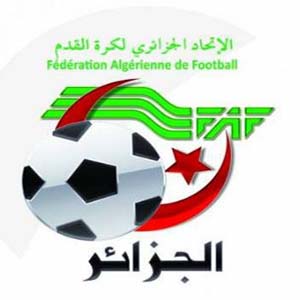 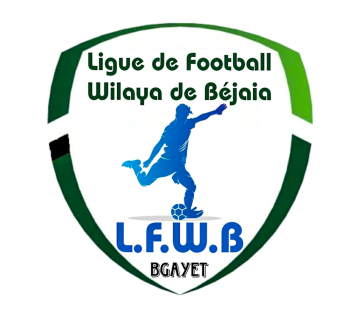                                Fédération Algérienne de Footballرابطة كرة القدم لولاية بجاية                             Ligue de Football de la Wilaya de BéjaiaDIRECTION DES COMPETITIONSHONNEURPROGRAMMATION  19° JOURNEEVENDREDI 05 AVRIL 2024**********************************PRE-HONNEURPROGRAMMATION  19° JOURNEESAMEDI 06 AVRIL 2024**********************************SOUS TOUTES RESERVES DE CHANGEMENT.StadesRencontresRencontresHorairesMELBOUJS Melbou JS I. Ouazzoug 14 H 30AMIZOURJSB Amizour US Beni Mansour14 H 30AOKASCRB AokasO M’Cisna 14 H 30SEDDOUKRC Seddouk ARB Barbacha 14 H 30OUED GHIRAS Oued GhirUS Soummam14 H 30BEJAIA NACERIANC BejaiaCR Mellala14 H 30StadesRencontresRencontresHorairesAKFADOUOC Akfadou JS Bejaia14 H 00TAZMALTOS Tazmalt AS Ait Smail14 H 00BENAL. PRINCIPALCS P. CivileES Smaoun14 H 00SMAOUNNRB Smaoun JST Adekar 14 H 00EXEMPTWRB Ouzellageun – O FeraounWRB Ouzellageun – O FeraounWRB Ouzellageun – O Feraoun